الفصل الدراسي الاول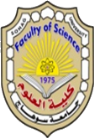 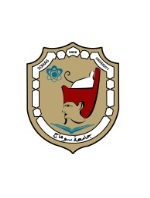        جامعة سوهاج                                                                                         رعاية الشبابالكلية حاصلة على الاعتماد والجودة من الهيئة القومية لضمان جودة التعليم والاعتماد يوليو 2012ممذكرهللعرض على السيد الأستاذ الدكتور / عميد الكلية                                                         لشئون التعليم والطلاببناء على موافقة سيادتكم على صرف الإعانات للطلاب غير القادرين من صندوق التكافل الاجتماعي برجاء من سيادتكم التكرم بالموافقة على ترشيح عدد(2) من الساده أعضاء هيئة التدريس وذك لتشكيل مجلس إدارة صندوق التكافل الاجتماعي 0 والأمر معروض على سيادتكم                                                                          مدير الادارة       جامعة سوهاج                                                                                         رعاية الشبابالكلية حاصلة على الاعتماد والجودة من الهيئة القومية لضمان جودة التعليم والاعتماد يوليو 2012ممذكرهللعرض على السيد الأستاذ الدكتور/ عميد الكلية بناء على موافقة سيادتكم على صرف الإعانات للطلاب غير القادرين من صندوق التكافل الاجتماعي برجاء من سيادتكم التكرم بالموافقة على تشكيل مجلس إدارة صندوق التكافل الاجتماعي للطلاب للعام الجامعي 2017/2018 من الساده الآتي أسمائهم وهم :    والأمر معروض على سيادتكم                                                                         مدير الادارة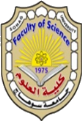 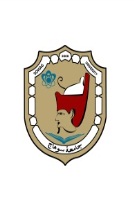        جامعة سوهاج                                                                                         رعاية الشبابالكلية حاصلة على الاعتماد والجودة من الهيئة القومية لضمان جودة التعليم والاعتماد يوليو 2012م                      محضر الاجتماع الاول لصندوق التكافل الاجتماعي      انه في يوم الخميس الموافق  20/12/ 2018م  في تمام الساعة  العاشرة صباحاً بمقر الكلية بالجامعة تم اجتماع لجنة صندوق التكافل الاجتماعي بكلية العلوم برئاسة السيد الأستاذ الدكتور/ كمال محمد سيد خليل    رئيس مجلس ادارة صندوق التكافل الاجتماعي للعام الجامعي 2018م /2019م وعضوية كلا من :-     قررت اللجنة إعطاء الطلاب في جميع الفرق الحد الأقصى للمساعدة المالية عن الفصل الدراسي الاول وهى:    دفع قيمة الكارينية للعام الجامعي 2018 /2019م  لكل طالب وطالبة من المتقدمين الى الصندوق التكافل الاجتماعي وجميع الطلاب المتقدمين يخضعون للائحة التكافل  وهى كالتالي :وأغلق المحضر فى ساعته وتاريخهيعتمد،،،        جامعة سوهاج                                                                                         رعاية الشبابالكلية حاصلة على الاعتماد والجودة من الهيئة القومية لضمان جودة التعليم والاعتماد يوليو 2012ممذكرهللعرض على السيد الأستاذ الدكتور/ وكيل الكلية                                                                لشئون التعليم والطلاببناء على موافقة سيادتكم على صرف اعانات للطلاب غير القادرين من صندوق التكافل الاجتماعي للفصل الدراسي الاول وذلك للعام الجامعي2018/2019م وذلك طبقا للائحة صندوق التكافل الاجتماعي (البند الثالث) يحق للسيد الاستاذ الدكتور/ عميد الكلية صرف مساعدات مالية نقدية للطلاب وذلك نظراً لسداد بعض الطلاب الرسوم الدراسية وهم كالتالي :- الفرقة الاولى    7  طالب x 327.5ج      =2292.5 جالفرقة الثانية    5 طالب  x314.5ج       = 1572.5ج الفرقة الثالثة    4 طالب x  314.5 ج     = 1258جالفرقة الرابعة   2 طالب x 374.5ج       = 749جـــــــــــــــــــــــــــــــــــــــــــــــــــــــــــــــــــــــــالاجمالي                              = 5872ج لذا نرجو من سيادتكم التكرم بالموافقة على تسديد مبلغ 5872ج للطلاب وذلك من خلال الكشوف المرفقة ( خمسة الآف ثمانمائة اثنين وسبعون جنيها لا غير  ) ومرفق تسديده من الوحدة الحسابية من ح/ الدائنة صندوق التكافل الاجتماعي بالكلية وذلك لدفع المصروفات الدراسية على أن يسدد المبلغ من حساب صندوق التكافل الاجتماعي المعلى بحساب الدائنة الى الطلاب على ان يتم استخراج المبلغ باسم السيد / مندوب الصرف بالكلية .  والأمر معروض على سيادتكم                                                                     مدير الادارة        جامعة سوهاج                                                                                         رعاية الشبابالكلية حاصلة على الاعتماد والجودة من الهيئة القومية لضمان جودة التعليم والاعتماد يوليو 2012ممذكرهللعرض على السيد الأستاذ الدكتور/ وكيل الكلية                                                                لشئون التعليم والطلاببمناسبة انتهاء المرحلة الاولى من الابحاث الاجتماعية للطلاب الغير قادرين على دفع المصروفات الدراسية للعام الجامعي 2018/2019ملذا نرجو من سيادتكم التكرم بالموافقة على تسديد مبلغ (15727ج ) للطلاب وذلك من خلال الكشوف المرفقة (خمسه عشر الفا وسبعمائة سبعه وعشرون جنيها لا غير  ) ومرفق تسديده من الوحدة الحسابية من ح/ الدائنة صندوق التكافل الاجتماعي بالكلية وذلك لدفع المصروفات الدراسية للطلاب الغير قادرين حسب الاعداد والمبالغ التالية :-الفرقة الثانية 13 طالب x 314.5ج       =4088.5جالفرقة الثالثة 12طالب  x314.5ج         = 3774ج الفرقة الرابعة 21طالب x 374.5ج        = 7864.5جـــــــــــــــــــــــــــــــــــــــــــــــــــــــــــــــــــــــــــــــــــــــــــــــــالاجمالـــــــــــــــــــــــــــــــــــــــــي        = 15727ج على أن يسدد المبلغ من حساب صندوق التكافل الاجتماعي المعلى بحساب الدائنة الى الصناديق. والامر معروض	 على سيادتكم مدير الادارة 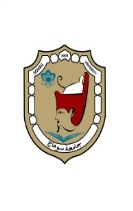 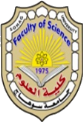                                                                                                                                                                                                                                                                                                                                                                                                                                                                                                                                                                                                                                                                                                                                                                                                                                                                                                                                                                                                                                                                                                                                                                                                                                                                                                                                                                                                                                                       جامعة سوهاج                                                                                                       رعاية الشبابالكلية حاصلة على الاعتماد والجودة من الهيئة القومية لضمان جودة التعليم والاعتماد يوليو 2012مكشفبأسماء الطلاب المستحقين لسداد الرسوم الجامعية للعام الجامعي 2018-2019م مسئول الفرقة                                  مدير الإدارة                             رئيس مجلس الإدارة       جامعة سوهاج                                                                                         رعاية الشبابالكلية حاصلة على الاعتماد والجودة من الهيئة القومية لضمان جودة التعليم والاعتماد يوليو 2012مكشفبأسماء الطلاب المستحقين لسداد الرسوم الجامعية الفرقة ( الثانية ) 2018م/ 2019ممسئول الفرقة                                  مدير الإدارة                             رئيس مجلس الإدارة       جامعة سوهاج                                                                                         رعاية الشبابالكلية حاصلة على الاعتماد والجودة من الهيئة القومية لضمان جودة التعليم والاعتماد يوليو 2012مكشـــفبأسماء الطلاب المستحقين لسداد الرسوم الجامعية الفرقة (الثالثة)للعام الجامعي 2018م/ 2019ممسئول الفرقة                                  مدير الإدارة                             رئيس مجلس الإدارةجامعة سوهاج                                                                                                       رعاية الشباب الكلية حاصلة على الاعتماد والجودة من الهيئة القومية لضمان جودة التعليم والاعتماد يوليو 2012م  كشف بأسماء الطلاب المستحقين لسداد الرسوم الجامعية ( الفرقة الرابعة)للعام الجامعي 2018 / 2019ممسئول الفرقة                                    مدير الإدارة                            رئيس مجلس الإدارةالفصل الدراسي الثانيالكلية حاصلة على الاعتماد والجودة من الهيئة القومية لضمان جودة التعليم والاعتماد يوليو 2012ممذكرهللعرض على السيد الأستاذ الدكتور/ عميد الكلية بناء على موافقة سيادتكم على صرف اعانات للطلاب غير القادرين من صندوق التكافل الاجتماعي للفصل الدراسي الثاني وذلك للعام الجامعي2018/2019م وذلك طبقا للائحة صندوق التكافل الاجتماعي (البند الثالث) يحق للسيد الاستاذ الدكتور/ عميد الكلية صرف مساعدات مالية نقدية للطلاب وذلك نظراً لسداد بعض الطلاب الرسوم الدراسية وهم كالتالي :- الفرقة الاولى    2  طالب x 327.5ج      =   655  جالفرقة الثانية    11 طالب  x314.5ج     =  3459.5 ج الفرقة الثالثة    6 طالب x  314.5 ج     =  1887 جالفرقة الرابعة   7 طالب x 374.5ج       =  2621.5 جـــــــــــــــــــــــــــــــــــــــــــــــــــــــــــــــــــــــــالاجمالي                              = 8623ج لذا نرجو من سيادتكم التكرم بالموافقة على تسديد مبلغ 8623ج للطلاب وذلك من خلال الكشف المرفقة ( ثمانية الآف ستمائة وثلاثة وعشرون جنيها لا غير  ) ومرفق تسديده من الوحدة الحسابية من ح/ الدائنة صندوق التكافل الاجتماعي بالكلية وذلك لدفع المصروفات الدراسية على أن يسدد المبلغ من حساب صندوق التكافل الاجتماعي المعلى بحساب الدائنة الى الطلاب على ان يتم استخراج المبلغ باسم السيد / احمد عبد العال مندوب الصرف بالكلية .  والأمر معروض على سيادتكم                                                                     مدير الادارة        جامعة سوهاج                                                                                         رعاية الشبابالكلية حاصلة على الاعتماد والجودة من الهيئة القومية لضمان جودة التعليم والاعتماد يوليو 2012م                      محضر الاجتماع الاول لصندوق التكافل الاجتماعي      انه في يوم الثلاثاء الموافق  23/4/ 2019م  في تمام الساعة  العاشرة صباحاً بمقر الكلية بالجامعة تم اجتماع لجنة صندوق التكافل الاجتماعي بكلية العلوم برئاسة السيد الأستاذ الدكتور/ كمال محمد سيد خليل    رئيس مجلس ادارة صندوق التكافل الاجتماعي للعام الجامعي 2018م /2019م وعضوية كلا من :-     قررت اللجنة إعطاء الطلاب في جميع الفرق الحد الأقصى للمساعدة المالية عن الفصل الدراسي الثاني وهى:    دفع قيمة الكارينية للعام الجامعي 2018 /2019م  لكل طالب وطالبة من المتقدمين الى الصندوق التكافل الاجتماعي وجميع الطلاب المتقدمين يخضعون للائحة التكافل الاجتماعي كالتالي :وأغلق المحضر فى ساعته وتاريخه                                                                                                        يعتمد،،، الكلية حاصلة على الاعتماد والجودة من الهيئة القومية لضمان جودة التعليم والاعتماد يوليو 2012م كشف بأسماء الطلاب المستحقين لسداد الرسوم الجامعية للعام الجامعي 2018-2019م             ( الفصل الدراسي الثاني ) مالاسمالوظيفة1أ.د / كمال محمد سيد خليلرئيس مجلس الإدارة2أ. د/ بهيج احمد على الديبأستاذ بقسم النبات3أ.د / مصطفي محمد عبد الرحيم استاذ بقسم الفيزياء4السيد / محمود علي عثمان مدير رعاية الشبابمالاسمالوظيفة1أ. د/ أميمة عبد العزيزأستاذ بقسم الكيمياء2أ.د / صدقي حامد محمداستاذ بقسم الكيمياء3السيد / محمود علي عثمان مدير رعاية الشبابمالفرقةطالبطالبةرسوم الكارنيهالإجمالي1الاولى52327.5 ج2292.5 ج2الثانية711314.5ج 5661 ج 3الثالثة79314.5 ج5032  ج4الرابعة617374.5 ج8613.5جالإجمالي الكليالإجمالي الكليالإجمالي الكليالإجمالي الكليالإجمالي الكلي  21599جمالاسمالوظيفةالتوقيع1أ.د / كمال محمد سيد خليلرئيس مجلس الإدارة2أ. د/ أميمة عبد العزيزأستاذ بقسم الكيمياء3أ.د / صدقي حامد محمداستاذ بقسم الكيمياء4السيد / محمود علي عثمان مدير رعاية الشبابمالاســــــــــــــــــــــمالكليةالفرقةالمبلغرقم القسيمة التوقيع بالاستلام1ايمان محمود عبد العليمالعلومالاولى327.5 جسدد الرسوم 2جهاد شحات محمد علي العلومالاولى327.5 جسدد الرسوم3ادهم عبدالحميد سعد العلومالاولى327.5 جسدد الرسوم 4أمنية قدري الزرعيالعلومالاولى327.5 جسدد الرسوم 5رضوة كمال عبد اللاهالعلومالاولى327.5 جسدد الرسوم6عاطف رمضان محمدالعلومالاولى327.5 جسدد الرسوم 7ريم حسام الدين محمدالعلومالاولى327.5 جسدد الرسوم 8باسم شوقي شنودهالعلومالثانية 314.5جسدد الرسوم 9مارينا عدلي موريس العلومالثانية 314.5جسدد الرسوم10شيرين رشوان محمد صالحالعلومالثانية 314.5جسدد الرسوم 11مريم رفعت عشم فايزالعلومالثانية314.5جسدد الرسوم 12جهاد حسام الدين محمدالعلومالثانية314.5جسدد الرسوم13وفاء السيد سيف النصرالعلومالثالثة314.5جسدد الرسوم 14اسراء عبدالحفيظ احمدالعلومالثالثة314.5جسدد الرسوم 15ميرفت فتحي حيبالعلومالثالثة 314.5جسدد الرسوم 16بسمة اشرف جودةالعلومالثالثة314.5جسدد الرسوم17توشكا ابراهيم محمدالعلومالرابعة 374.5جسدد الرسوم 18محمود ضياء عبد القهارالعلومالرابعة 374.5جسدد الرسوم الاجماليالاجماليالاجماليالاجمالي5872جمالاســــــــــــــــــــــمالكليةالفرقةالمبلغرقم القسيمة التوقيع بالاستلام1محمد جمال عبد المنعمالعلومالثانية314.5ج2رضا عبده محمد اسماعيلالعلومالثانية314.5ج3اماني احمد محمد احمدالعلومالثانية314.5ج4عمرو احمد عبد اللطيفالعلومالثانية314.5ج5جرجس صفوت نظير العلومالثانية314.5ج6محمد فتحي احمد العلومالثانية314.5ج7اسماء فتحي محمد سليمانالعلومالثانية314.5ج8مصطفى محروص محمدالعلومالثانية314.5ج9هدير عبد السميع محمدالعلومالثانية314.5ج10اسماء علي  محمدالعلومالثانية314.5ج11مريم دميان وليمالعلومالثانية314.5ج12محمد محمود عبد العزيز العلومالثانية314.5ج13مريم ظريف شنودهالعلومالثانية314.5جالاجماليالاجماليالاجماليالاجمالي4088.5جمالاســــــــــــــــــــــمالكليةالفرقةالمبلغرقم القسيمة التوقيع بالاستلام1احمد حازم فاضلالعلوم الثالثة314.5ج2محمد رمضان عباسالعلومالثالثة314.5ج3بدور محمود احمدالعلومالثالثة314.5ج4اميرة عبد الغني ابواليزيدالعلومالثالثة314.5ج5اكرام عادل محمدالعلومالثالثة314.5ج6عمر خالد احمدالعلومالثالثة314.5ج7ياسمين عادل محمدالعلومالثالثة314.5ج 8كريم صالح عبد الهادي العلوم الثالثة314.5ج9مروة حمدي حسن العلومالثالثة314.5ج10احمد سعد محمدالعلومالثالثة314.5ج11اسلام رأفت  فتحي العلومالثالثة314.5ج12راندا احمد علي العلومالثالثة314.5جالاجمالـــــــــــيالاجمالـــــــــــيالاجمالـــــــــــيالاجمالـــــــــــي 3774جمالاســــــــــــــــــــــمالاســــــــــــــــــــــمالكليةالفرقةالمبلغرقم القسيمةالتوقيع بالاستلام11ابو الحسن جمال ابو الحسن العلومالرابعة374.5ج22اسلام عنبر محمدالعلومالرابعة374.5ج33اسماء محمد السيدالعلومالرابعة374.5ج44احمد رجب عباس العلومالرابعة374.5ج55الآء عمر حلميالعلومالرابعة374.5ج66اسراء محمود احمدالعلومالرابعة374.5ج77ناردين صابر سعد العلومالرابعة374.5ج88شروق فتحي انورالعلومالرابعة374.5ج99رقية محمد عبد الراضي العلومالرابعة374.5ج1010طارق ثابت عبد النعيمالعلومالرابعة374.5ج1111هبه صابر محمدالعلومالرابعة374.5ج1212سارة لمعي سعيدالعلومالرابعة374.5ج1313نيرمين سعيد علي العلومالرابعة374.5ج1414بشاير ناصر محمدالعلومالرابعة374.5ج1515يارة اسعد عارف العلومالرابعة374.5ج1616ايمان عيسى محمدالعلومالرابعة374.5ج1717نسمة حماده مطاوع العلومالرابعة374.5ج1818سلوى جمال عبد المنعم العلومالرابعة374.5ج1919سمر صفوت سعد العلومالرابعة374.5ج2020ياسمين علي تمام العلومالرابعة374.5ج2121امجد كامل فخري العلومالرابعة374.5ج              الإجمـــــــــالـي              الإجمـــــــــالـي 7864.5جمالاسمالوظيفة1أ. د/ أميمة عبد العزيزأستاذ بقسم الكيمياء2أ.د / صدقي حامد محمداستاذ بقسم الكيمياء3السيد / محمود علي عثمان مدير رعاية الشبابمالفرقةطالبطالبةرسوم الكارنيهالإجمالي1الاولى2-327.5 ج655  ج2الثانية65314.5ج 3459.5 ج 3الثالثة24314.5 ج1887 ج4الرابعة25374.5 ج2621.5 جالإجمالي الكليالإجمالي الكليالإجمالي الكليالإجمالي الكليالإجمالي الكلي8623   جمالاسمالوظيفةالتوقيع1أ.د / كمال محمد سيد خليلرئيس مجلس الإدارة2أ. د/ أميمة عبد العزيزأستاذ بقسم الكيمياء3أ.د / صدقي حامد محمداستاذ بقسم الكيمياء4السيد / محمود علي عثمان مدير رعاية الشبابمالاســــــــــــــــــــــمالكليةالفرقةالمبلغالتوقيع بالاستلام1عبد الآخر ممدوح عبد اللاهالعلومالاولى327.5 ج2عبد الرحيم احمد جمالالعلومالاولى327.5 ج3يارا احمد محمد الحدادالعلومالثانية 314.5ج4محمد السمان مهرانالعلومالثانية 314.5ج5ايه رجب عباسالعلومالثانية 314.5ج6كريم محمد جمالالعلومالثانية314.5ج7محمد محمود عبد العزيزالعلومالثانية314.5ج8مصطفى رمضان مصطفى العلومالثانية 314.5ج9يسرا محمد حسنالعلومالثانية 314.5ج10علي عادل محمد العلومالثانية 314.5ج11ميرنا جرجس لطفى العلومالثانية314.5ج12اسراء عبد الموجود محمدالعلومالثانية314.5ج13محمود احمد عبد الرحمن العلومالثانية 314.5ج14مصطفى ابراهيم عبد الموجودالعلومالثالثة314.5ج15سامية رمضان عبد اللطيفالعلومالثالثة314.5ج16هاجر حامد عبد الرحمنالعلومالثالثة 314.5ج17محمد رمضان عباسالعلومالثالثة314.5ج18ناريمان السيد عبدالهاديالعلومالثالثة 314.5ج19شيماء احمد رضوانالعلومالثالثة314.5ج20نسرين شعبان عليالعلومالرابعة 374.5ج21هدي ابراهيم حسينالعلومالرابعة 374.5ج22مريم جميل بخيت العلومالرابعة 374.5ج23نورا عاشور خلافالعلومالرابعة 374.5ج24هاني السيد محمدالعلومالرابعة 374.5ج25شيرين عبد الناصر حمدان العلومالرابعة 374.5ج26محمد احمد عبدالعزيزالعلومالرابعة 374.5جالاجماليالاجماليالاجماليالاجمالي8623ج